Dear (Name),(Designation)(Place of Work , ex: business name)Thank you so much for helping me with ______. Owing to your help, I was able to come out of a difficult time. I am now doing well, and it's all thanks to help you provided. I would like you to know that I am grateful for your assistance. Should you need my help at any time in the future, I would be grateful to provide you with that help.Yours Truly(Your Name)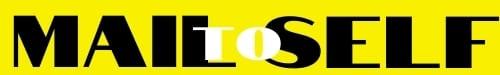 